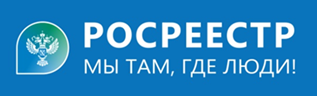 Всегда ли необходима электронная подпись?Для зарегистрированных пользователей на портале госуслуг Росреестр предоставил упрощенный доступ к некоторым государственным услугам, для которых раньше требовалась электронная цифровая подпись. В связи с этим в  «Личном кабинете правообладателя» официального сайта Росреестра произошли изменения, которые сделали получение услуг еще удобнее.Без использования усиленной квалифицированной электронной подписи посредством личного кабинета официального сайта Росреестра можно подать заявления:- о внесении в ЕГРН сведений о ранее учтенном объекте недвижимости;- о невозможности государственной регистрации прав без личного участия правообладателя;- об исправлении технической ошибки;- о внесении в Единый государственный реестр недвижимости сведений об адресе электронной почты и (или) о почтовом адресе правообладателя;- о государственном кадастровом учете в связи с изменением основных сведений об объекте недвижимости.Во избежание мошеннических действий совершать сделки  в электронном виде можно только на основании документов, подписанных усиленной квалифицированной электронной подписью.Ведущий специалист-эксперт Тальменского отдела Росреестра по Алтайскому краю Ирина Евгеньевна Жевлакова